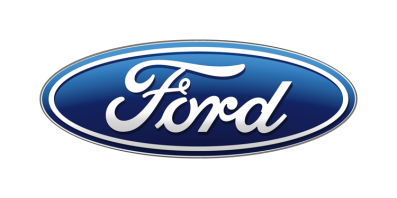 Tisková zprávaPro okamžité použitíNejluxusnější Fiesta míří na český trh. Ford zahajuje prodej verze VignaleCeny vrcholné verze v rámci zaváděcí nabídky začínají na 443 990 Kč a samozřejmostí je bohatá výbava včetně polokoženého čalouněníSpolečně s luxusním modelem Vignale přichází i sportovně laděný ST-Line, který startuje na 379 990 KčFord nyní nabízí dodatečné zvýhodnění 20 000 Kč na vyšší stupně výbavy a v rámci zaváděcí nabídky i sedmiletou záruku zdarma ke každému vozuProvedení Vignale i ST-Line jsou dostupné výhradně s různými variantami oceňovaného motoru 1.0 EcoBoost. V případě Vignale je k dispozici i jeho dosud nejsilnější 103kW verzeObě novinky lze objednávat již nyní, výroba začne společně s modelovým rokem 2018 začátkem tohoto září/V Praze, 17. července 2017/ – Ford rozšiřuje nabídku zbrusu nové Fiesty o dvě další verze: zákazníci si od začátku července mohou objednat luxusní Vignale a sportovní ST-Line. Obě varianty se od již známého provedení odlišují upraveným vzhledem i výbavou.Fiesta Vignale cílí na zákazníky, kteří kladou velký důraz na luxus a maximální výbavu. Zvenku je jasně rozeznatelná díky hliníkovým rámečkům mlhových světel, rafinovaným chromovaným detailům a unikátní mřížce chladiče s trojúhelníkovými elementy. Horizontálně orientovaná mlhová světla jsou spojena s příčnou „usměvavou“ lištou, která vozu dodává optimistický výraz. Standardem jsou i speciální nárazníky, chromové lišty okolo oken a po stranách vozu, loga Vignale na bocích a zádi a také polokožené čalounění s unikátním šestiúhelníkovým vzorem.Výbava verze Vignale vychází z již známého provedení Titanium. Oproti němu ale zájemci bez příplatku dostanou například automatickou klimatizaci, tempomat, zadní parkovací senzory, audiosystém s velkým 8“ dotykovým displejem nebo bezklíčový vstup do vozu a startování (systém KeyFree) a mnoho dalšího. Pro Vignale jsou vyhrazeny i unikátní příplatky včetně koženého čalounění se šestiúhelníkovým prošíváním, speciálních 18“ litých kol nebo metalického laku Milano Grigio.Fiesta Vignale je k dostání se třemi verzemi motoru 1.0 EcoBoost: 74 kW (ve spojení s automatickou převodovkou), 92 kW a v současné době nejsilnější variantou 103 kW. Poslední jmenovaná je do příchodu ostrého modelu ST nejdynamičtějším provedením nové Fiesty, zrychlení z nuly na 100 km/h zvládne za rovných devět sekund a rozjede se na 202 km/h. S motorem 1.0 EcoBoost o výkonu 92 kW startuje třídveřové provedení Fiesty Vignale na 443 990 Kč, vrcholná 103kW varianta začíná na 458 990 Kč.ST-Line: dostupný sportovecDruhou novinkou je sportovně laděná verze ST-Line. Ta je snadno rozeznatelná podle výrazné čelní masky s černými detaily a výplní mřížky chladiče, sportovní šmrnc dodávají modelu ostře řezané specifické nárazníky, zadní je vybaven výrazným difuzorem. Nechybí ani na přání dodávaný velký střešní spojler. Majitelé si budou moci užívat speciálních sedadel s výrazným bočním vedením, sportovního volantu, hliníkových pedálů, černého stropu a upraveného nastavení podvozku. Výbava ST-Line rozšiřuje model Trend mj. o multimediální systém SYNC 3 s 6,5“ dotykovým LCD, startování pomocí tlačítka, přední mlhové světlomety nebo 17“ kola z lehkých slitin. K dispozici je buď se 74kW nebo 92kW verzí dynamického ale zároveň úsporného motoru 1.0 EcoBoost. Vždy ve spojení s manuální převodovkou. Prvně jmenovanou verzi s třídveřovou karoserií pořídí zájemci již za 379 990 Kč.Zaváděcí nabídka se sedmiletou zárukouPrvní zákazníci, kteří si Fiestu objednají do 30. 9. 2017 mohou počítat se zvláštním cenovým zvýhodněním 20 000 Kč, které platí pro stupně výbavy Titanium, ST-Line a Vignale a jako bonus dostanou od Fordu záruku Ford Protect na 7 let nebo 200 000 km zdarma ke každému vozuVíce informací o aktuálních cenách nového Fordu Fiesta naleznete v přiloženém ceníku. Kontakty:Kontakty:Kontakty:Martin LinhartKateřina NováčkováAnna Burešovátel./fax: +420 234 650 180 /+420 234 650 147tel./fax:+420 234 124 112 /+420 234 124 120tel./fax:+420 234 650 112 /+420 234 650 147mlinhart@ford.com katerina.novackova@amic.cz aburesov@ford.com anna.buresova@amic.cz